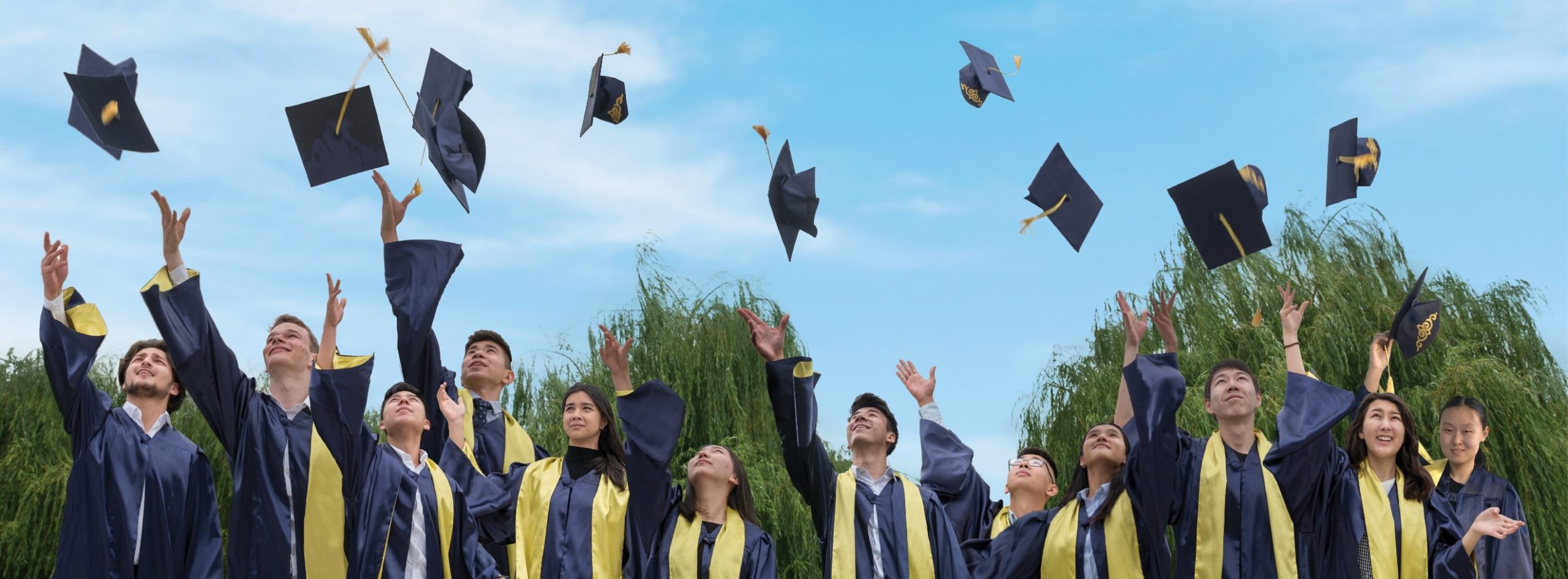 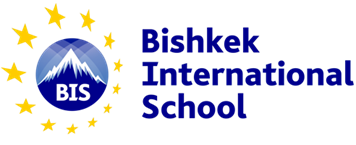 Объявление о стипендиальной программеКонкурс открыт для учащихся 9 и 10 классовЦель ПрограммыРазвить учащихся со всесторонним образованием и лидерскими навыками.Предоставить лучшим учащимся страны лучшее международное образование, чтобы они получили необходимые навыки для поступления в лучшие университеты мира.Требования к кандидатамКандидаты должны быть учениками 9 и 10 классов в настоящее время.Кандидаты должны сдать экзамены по английскому языку и математике, установленные BISКандидаты должны пройти собеседование с представителями программы в BIS для подтверждения знания английского языка и позитивного подхода к обучению.Кандидат должен подтвердить необходимость в финансовой поддержке.Преимущества Стипендиальной ПрограммыПредлагаются скидки от 50% до 90% от полной оплаты за обучение для 10-го  (если применимо), для 11-го и 12-го классов чтобы закончить  Дипломную программу Международного бакалавриата http://www.ibo.org/programmes/diploma-programme/ Продолжительность СкидкиСкидки предлагаются с августа 2021 года и продолжаются до окончания 12 класса в BIS при условии, что кандидаты следуют высоким академическим и социальным стандартам во время обучения в школе.Процесс Подачи Заявки и Получения Стипендии 1. Подайте заявку до  30 Апреля 2021 года.2. Заполните форму заявки на следующей странице и отправьте заполненную форму на admissions@bis.kg или привезите в BIS вместе со следующими документами:Заполненная форма заявкиФотография кандидата паспортного образцаКопия паспорта ребёнка с датой рождения и гражданствомКопия последнего табеля ребёнка – если имеется (Все заявки будут рассмотрены конфиденциально)3. Экзамен по  математике, английскому языку  и первое собеседование состоится 1 мая, в субботу в BIS.4. Отобранным кандидатам будет предложено заполнить и отправить форму о Декларации и доходах семьи и также мотивационное письмо, где объясняется почему кандидаты хотят получить IB диплом в BIS.5. Отобранные кандидаты пройдут второе собеседование.6. Решение о присуждение стипендии и размер стипендии зависит от финансовой потребности в стипендии.  Решение о присуждении стипендий на обучение будет объявлено по электронному адресу.ФОРМА ЗАЯВКИ НА СТИПЕНДИЮИнформация о кандидатеКонтактная информация и подтверждение одним родителем или опекуномДругая информацияОтправьте заполненную форму на admissions@bis.kg ИЛИ привезите в BIS вместе со следующими документами:Копия паспорта ребёнка с датой рождения и гражданствомКопия последнего табеля ребёнка – если имеетсяФотография кандидата паспортного образцаКонтакты: admissions@bis.kg/www.bis.kg/ 0312 214 406/0 706 200 200/ ул. Бронированная 67АИмяФамилияДата рожденияГражданствоШкола и класс на данный момент Школа на данный моментКласс на данный моментПредыдущие школы обучения (годы)Номер телефонаEmail адрес ИмяФамилияОтношение к кандидату (например, мама)Номера телефоновEmail адресДомашний адресЯ подтверждаю, что я предлагаю рассмотреть ребёнка, указанного выше, на стипендиальную программу BIS. Я подтверждаю, что ребёнок готов сдать экзамены в BIS по английскому языку и математике в соответствии с возрастом. Я подтверждаю, что вся информация, заполненная в данной форме заявки, верна. Я подтверждаю, что приму любое решение BIS по предоставлению стипендии или отказу по предоставлению стипендии без каких-либо претензий с моей стороны. Я подтверждаю, что если стипендия будет предложена, я смогу завершить процесс зачисления и оплатить часть стоимости обучения из своих средств или из других источников финансирования, принимающих на себя обязательство по данному вопросу.Я подтверждаю, что я предлагаю рассмотреть ребёнка, указанного выше, на стипендиальную программу BIS. Я подтверждаю, что ребёнок готов сдать экзамены в BIS по английскому языку и математике в соответствии с возрастом. Я подтверждаю, что вся информация, заполненная в данной форме заявки, верна. Я подтверждаю, что приму любое решение BIS по предоставлению стипендии или отказу по предоставлению стипендии без каких-либо претензий с моей стороны. Я подтверждаю, что если стипендия будет предложена, я смогу завершить процесс зачисления и оплатить часть стоимости обучения из своих средств или из других источников финансирования, принимающих на себя обязательство по данному вопросу.Я подтверждаю, что я предлагаю рассмотреть ребёнка, указанного выше, на стипендиальную программу BIS. Я подтверждаю, что ребёнок готов сдать экзамены в BIS по английскому языку и математике в соответствии с возрастом. Я подтверждаю, что вся информация, заполненная в данной форме заявки, верна. Я подтверждаю, что приму любое решение BIS по предоставлению стипендии или отказу по предоставлению стипендии без каких-либо претензий с моей стороны. Я подтверждаю, что если стипендия будет предложена, я смогу завершить процесс зачисления и оплатить часть стоимости обучения из своих средств или из других источников финансирования, принимающих на себя обязательство по данному вопросу.Я подтверждаю, что я предлагаю рассмотреть ребёнка, указанного выше, на стипендиальную программу BIS. Я подтверждаю, что ребёнок готов сдать экзамены в BIS по английскому языку и математике в соответствии с возрастом. Я подтверждаю, что вся информация, заполненная в данной форме заявки, верна. Я подтверждаю, что приму любое решение BIS по предоставлению стипендии или отказу по предоставлению стипендии без каких-либо претензий с моей стороны. Я подтверждаю, что если стипендия будет предложена, я смогу завершить процесс зачисления и оплатить часть стоимости обучения из своих средств или из других источников финансирования, принимающих на себя обязательство по данному вопросу.Подпись для подтверждения (или просто введите своё имя, если  вы заполняете заявку на компьютере)Подпись для подтверждения (или просто введите своё имя, если  вы заполняете заявку на компьютере)Как вы узнали о данной стипендии? Другие комментарии или дополнительная информация? Для сотрудниковДля сотрудниковДля сотрудниковДля сотрудниковДата экзаменаДата получения формыКласс на которую подана заявкаРезультат